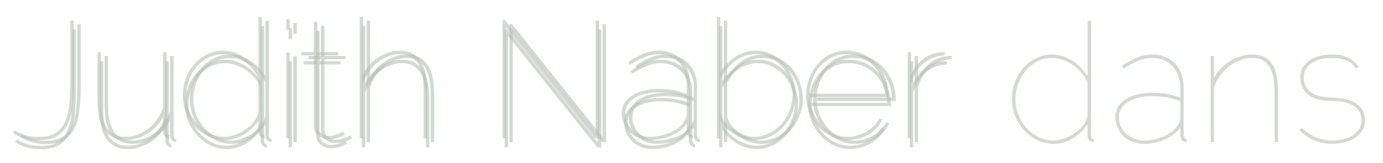 Inschrijfformulier seizoen 2018 - 2019Datum											    	Naam danser                        									  Naam ouder(s)										Mijn gegevens zijn niet gewijzigd t.o.v. vorig jaarGeboortedatum*										Adres*												Postcode/Woonplaats*									Email*												Telefoon mobiel*		   								Schrijft zich in voor de cursus (32 lessen):  	kleuterdans: 4 - 6 jaar (13.45u – 14.30u) 					€ 177,-	   	ballet 1: 6 - 8 jaar (14.30u – 15.30u) 					       	€ 235,-   	ballet 2: 8 - 10 jaar (16.15u – 17.15u) (vanaf januari 2019 van 16.00u – 17.00u)	       	€ 235,-   	ballet 3: 10 - 12 jaar (17.00u – 18.00u) 					€ 235,-   	modern ballet jongeren: 12+ jaar (18.00u – 19.00u) 				€ 235,-   	modern ballet jongeren + spitzen kwartier: 12+ jaar (18.00u – 19.15u) 	€ 299,-De lessen worden wekelijks gegeven op woensdagen vanaf 3 oktober 2018 m.u.v. vakanties (zie website)   	Ik ga akkoord met de algemene voorwaarden zoals beschreven op de website www.judithnaber.nl onder ‘algemene voorwaarden’De inschrijving is compleet bij een volledig ingevuld formulier en na overmaking van het cursusgeld op IBAN nummer: NL71INGB0004164601 t.n.v. J.E.N. Naber met vermelding van naam danser (uw kind) en cursusnaamHandtekening: